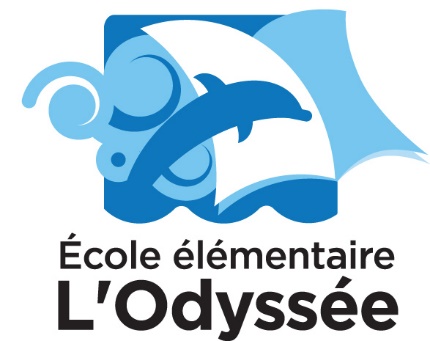 École élémentaire L’Odyssée30, rue BrightonGuelph (Ontario) N1E 3S9Téléphone : 519-837-4420   Télécopieur : 519-837-4422  Directrice : Annette JohnsonConseil d’écoleLe mardi 5 0ctobre 2021, 17h15Compte-renduPrésences : Mme. Annette Johnson, Mme. Mirela Gherman, Josée Gratton, Colette Griswold, Craig Duffield, Karene Paquin, Caitlin Kelly, Nick Frey, Karla RiddleAbsences:PARTAGE ET ÉCHANGESPARTAGE ET ÉCHANGESPARTAGE ET ÉCHANGESPARTAGE ET ÉCHANGESPARTAGE ET ÉCHANGESSUJETDISCUSSIONSUIVI ETÉCHÉANCIERPERSONNE RESPONSABLEPERSONNE RESPONSABLE Lecture et adoption de l’ordre du jour Déclaration de conflits d’intérêts Établissement des rôlesPrésidence: Josée GrattonVice-Présidence: Karla RiddleSecrétaire: Karene PaquinTrésorier: Nick Frey Les Sous-ComitésPrélevement des fondsSociale École Sécuritaire et Tolérante***  (Priorité)Réverdissement du cours d’école Les AteliersMme. Johnson présente une liste de conférences et ateliers.  Les membres vont revoir la liste avant la prochaine réunion.Les membres vont revoir la liste avant la prochaine réunion. AutresMme. Johnson présente le programme Path of Moccassins.Le conseil décide de ne pas faire le Danceton de l’Halloween..Le conseil discute la vente des vêtements L’Odyssée.À revoir encore.

Josée va communiquer avec un parent qui les a fait au passé.Nick a aussi un contact.À revoir encore.

Josée va communiquer avec un parent qui les a fait au passé.Nick a aussi un contact.




Josée Prochaine RéunionMardi, le 2 Nov à 19:15hLes priorités: Discuter le cours d’école.Révision du code de vie.Discuter les ateliers et conférenciers.


Colette va envoyer les plans du sous-comité à Mme. Johnson. Elle va communiquer avec les autres membres du sous-comité.


Colette va envoyer les plans du sous-comité à Mme. Johnson. Elle va communiquer avec les autres membres du sous-comité.


Colette  Levée de la séance20:10